ЭКСКУРСИЯ - это коллективное (или индивидуальное) посещение и изучение с познавательной целью определенных исторических, природных, культурных и производственных объектов в сопровождении экскурсовода, гида, гида-переводчика, продолжительностью менее 24 часов без ночевки.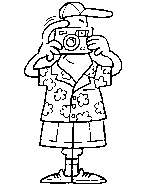 - услуги по организации   и проведению экскурсий- услуги экскурсовода- услуги гида-переводчика- услуги сопровождающегоВИДЫ ЭКСКУРСИЙ:обзорные и тематические (исторические, литературные, производственные, экологические и т.д.), городские и загородные,пешеходные, экскурсии с использованием пассажирского транспорта различных видов (автомобильного, водного, авиационного, железнодорожного, конного и др.), комбинированные (транспортно-пешеходные) и экскурсии других видов,детские, молодежные, экскурсии для взрослых, экскурсии для пожилых людей,Экскурсии могут подразделяться также в зависимости от числа участников, назначения, продолжительности, времени проведения и других факторов.ИНФОРМАЦИЯ ПОТРЕБИТЕЛЮ- об исполнителе- фирменное наименование (наименование) организации- место нахождения (почтовый и юридический адрес)- режим работы - об оказываемых услугах:основные потребительские свойства услуги (например, о маршруте экскурсии, его особенностях, правилах безопасного поведения в ходе экскурсии, об обычаях местного населения, святынях),цена в рублях, условия приобретения экскурсии,правила и условия эффективного и безопасного использования услуг,указание на конкретное лицо, которое будет оказывать услугу (например, экскурсовод, гид-переводчик, специально обученный инструктор-проводник), и другие. Туроператоры (турагенты), предоставляющие экскурсионные услуги в рамках турпродукта, обязаны также сообщить информацию:- программу пребывания, маршрут и условия экскурсии, включая информацию о месте нахождения средства размещения, его категории, и питания, услугах по перевозке потребителя в месте временного пребывания;- об опасностях, с которыми потребитель может встретиться при совершении экскурсии, - о возможных рисках и их последствиях для жизни и здоровья потребителя в случае, если потребитель предполагает совершить экскурсию, связанную с прохождением маршрутов, представляющих повышенную опасность для его жизни и здоровья (горная и труднопроходимая местность, занятие экстремальными видами туризма и спорта) и другие.Экскурсоводы (гиды), оказывающие услуги, которые не входят в турпродукт, дополнительно предоставляют информацию: перечень услуг, условия их оказания, форма и порядок оплаты услуг;сведения о сроках оказания услуг (дата, время начала и окончания либо продолжительность оказания услуги);сведения о форме, условиях и порядке заказа услуг, изменения или аннулирования заказа услуг;перечень и цена иных платных услуг, оказываемых за отдельную плату, условия их приобретения и оплаты;перечень категорий лиц, имеющих право на получение льгот, а также перечень льгот.Такая информация размещается экскурсоводом (гидом):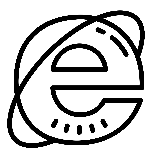 - на информационном стенде, доске объявлений, - на сайте в сети "Интернет", странице в социальных сетях либо страница сайта в сети "Интернет" владельца агрегатора.ЗАКЛЮЧЕНИЕ ДОГОВОРАПри заключении договора потребителю может быть выдана памятка, в которой должна содержаться необходимая информация об экскурсионной услуге.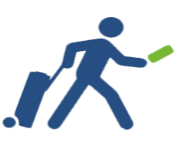 БЕЗОПАСНОСТЬ ЭКСКУРСИОННЫХ УСЛУГ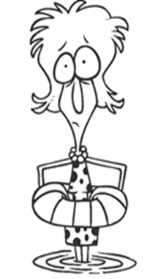 На экскурсии должен быть обеспечен приемлемый уровень риска для жизни и здоровья экскурсантов как в обычных условиях, так и в чрезвычайных ситуациях (стихийных бедствиях и т.п.).Информация, необходимая для экскурсантов в целях охраны их жизни и здоровья, предоставляется заблаговременно, до начала и в процессе экскурсии.Информация, характеризующая природные сложности экскурсионной трассы, необходимый уровень личной физической подготовки туриста, особенности индивидуальной экипировки, должна содержаться в рекламно-информационных материалах и в тексте информационного листка к экскурсионной путевке.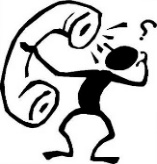 ПРЕДЪЯВЛЕНИЕ ПРЕТЕНЗИЙЕсли вас не устроило качество оказанной вам услуги, вы вправе по своему выбору потребовать:- безвозмездное устранение недостатков оказанной услуги, если они обнаружены в процессе проведения экскурсии и могут быть устранены (например, замена гида –переводчика, предоставление надлежащих услуг по перевозке во время экскурсии),- соответствующее уменьшение цены услуги,- возмещение понесенных расходов по устранению недостатков оказанной услуги,- расторжение договора, если в установленный срок недостатки оказанной услуги не будут устранены или если будут обнаружены существенные недостатки оказанной услуги (например, нарушение сроков оказания экскурсионных услуг).Кроме того, вы вправе заявить требование о полном возмещении убытков и компенсации морального вреда.обязательная претензия:        по выбору потребителя:Внимание! Необходимо своевременно позаботиться о доказательствах оказания некачественной услуги, причинения вреда вашему имуществу или здоровью (например, медицинские документы, фотографии, показания свидетелей).   Управление Роспотребнадзора по Свердловской областиhttp://66.rospotrebnadzor.ru ФБУЗ «Центр гигиены и эпидемиологии в Свердловской области» http://fbuz66.ru 620078, г. Екатеринбург, пер. Отдельный 3, тел. (343) 374-14-55, факс (343) 374-01-91mail@66.rospotrebnadzor.ru Консультационные пункты для потребителейг. Екатеринбург, ул. Московская, 49 (343) 272-00-07г. Алапаевск, ул. Ленина, 125 (34346) 3-18-66г. Арамиль, ул. 1 Мая, 4 (343) 385-32-81 (доб.1040)г. Артемовский, ул. Энергетиков, 1а (34363) 2-54-80г. Асбест, ул. Ладыженского, 17 (34365) 2-58-49г. Березовский, ул. Гагарина, 6а (34369) 4-29-87п. Байкалово, ул. Кузнецова, 34 (34362) 2-02-65г. Верхняя Пышма, ул. Ленина, 5а (34368) 3-84-11г. Верхняя Салда, ул. Энгельса, 46 (3435) 41-83-62г. Ивдель, ул. Октябрьская набер., 24 (34386) 2-18-72г. Ирбит, ул. Мальгина, 9 (34355) 6-36-28г. Каменск-Уральский, пр. Победы, 97 (3439) 36-48-22г. Камышлов, ул. Советская, 48 (34375) 2-09-90г. Качканар, 5 квартал, 1б (34341) 6-38-27г. Красноуфимск, ул. Советская, 13 (34394) 2-00-14 г. Краснотурьинск, ул. Коммунальная, 6а (34384) 6-48-35г. Красноуральск, ул. Янкина, 2 (34343) 2-06-47г. Кушва, ул. Коммуны, 78 (34344) 2-53-00г. Нижние Серги, ул. Р. Люксембург, 79 (34398) 2-10-62г. Нижний Тагил, ул. К. Маркса, 29 (3435) 41-83-62г. Нижняя Тура, ул. Декабристов, 17 (34342) 2-75-07г. Невьянск, ул. Мартьянова, 29 (3435) 41-83-62г. Новая Ляля, ул. Р. Люксембург, 26 (34388) 2-16-79г. Первоуральск, ул. Вайнера, 4 (3439) 66-85-04г. Полевской, ул. Вершинина, 19 (34350) 3-32-19г. Ревда, ул. Спортивная, 49б (34397) 5-61-52г. Реж, ул. Спортивная, 12 (34364) 2-11-04г. Североуральск, ул. Свердлова, 60а (34380) 2-22-50г. Серов, ул. Фрунзе, 5 (34385) 6-50-70г. Сухой Лог, пр. Строителей, 7а (34373) 4-26-86г. Сысерть, ул. Коммуны, 69 (34374) 7-14-51г. Тавда, ул. Ленина, 108 (34360) 3-23-04г. Талица, ул. Красноармейская, 32 (34371) 2-11-54п. Тугулым, ул. Школьная, 30а (34367) 2-24-99Управление Роспотребнадзора по Свердловской областиФБУЗ «Центр гигиены иэпидемиологии в Свердловскойобласти»Памятка потребителю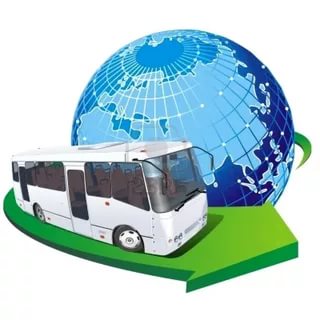 